Unit 2 Lesson 10: Día 2 de centrosWU Conversación numérica: Métodos de resta (Warm up)Student Task StatementEncuentra mentalmente el valor de cada expresión.1 Conozcamos “Captura cuadrados: Suma hasta 10”Student Task Statement2 Centros: Momento de escogerStudent Task StatementEscoge un centro.Historias matemáticas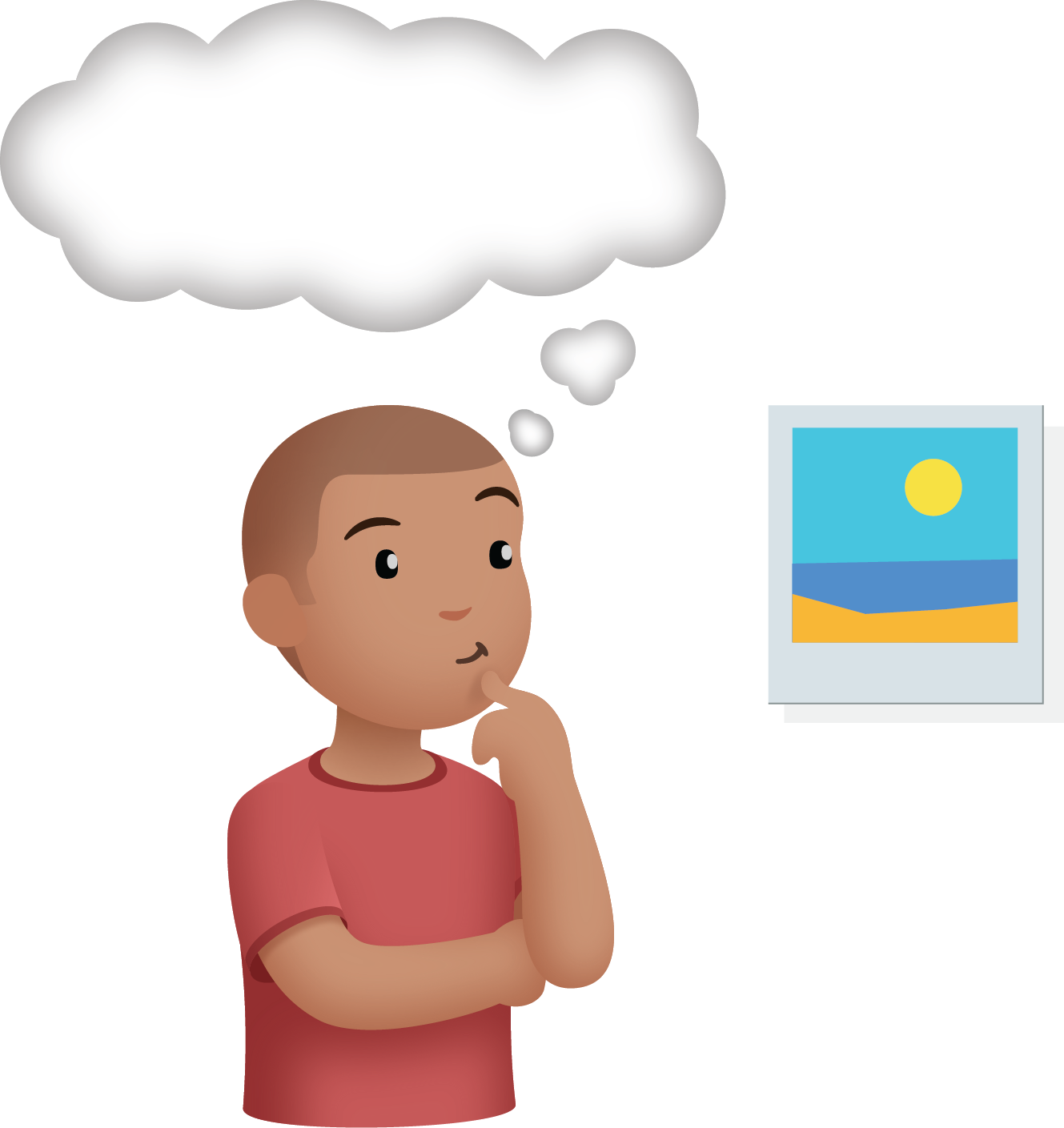 Revuelve y saca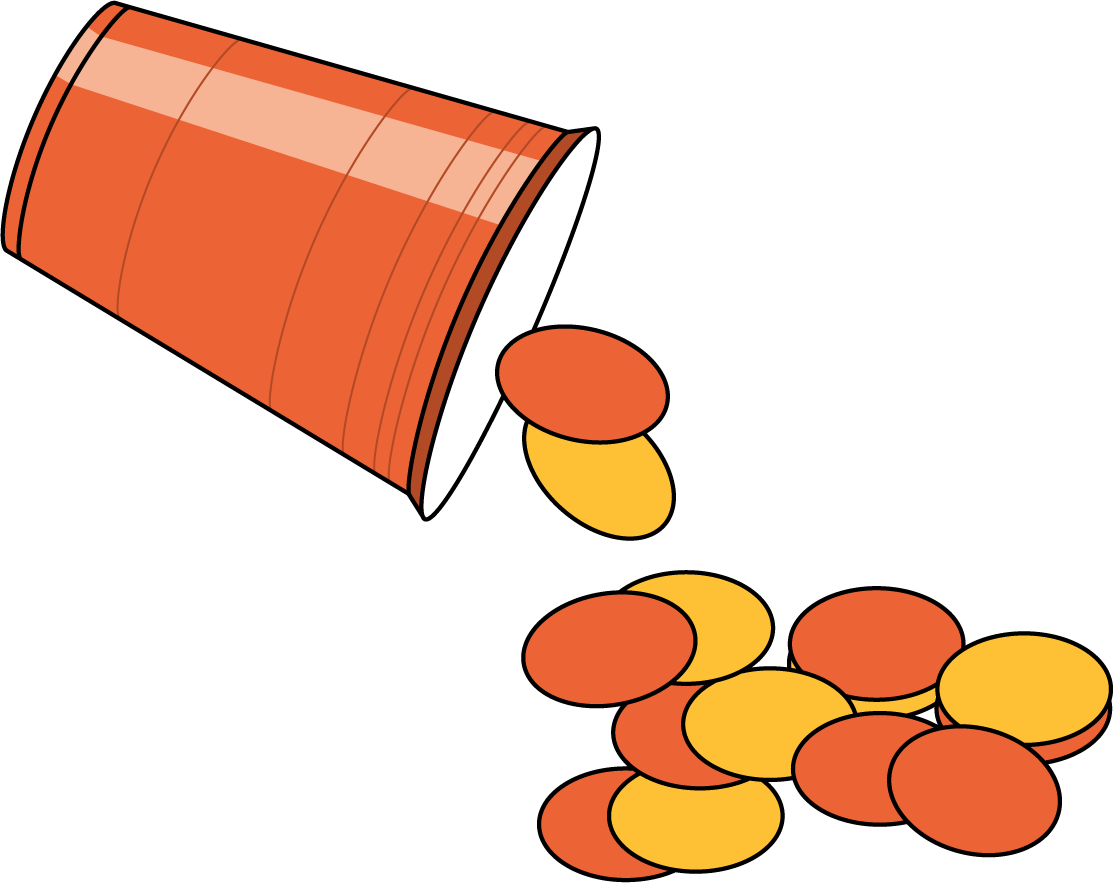 Captura cuadrados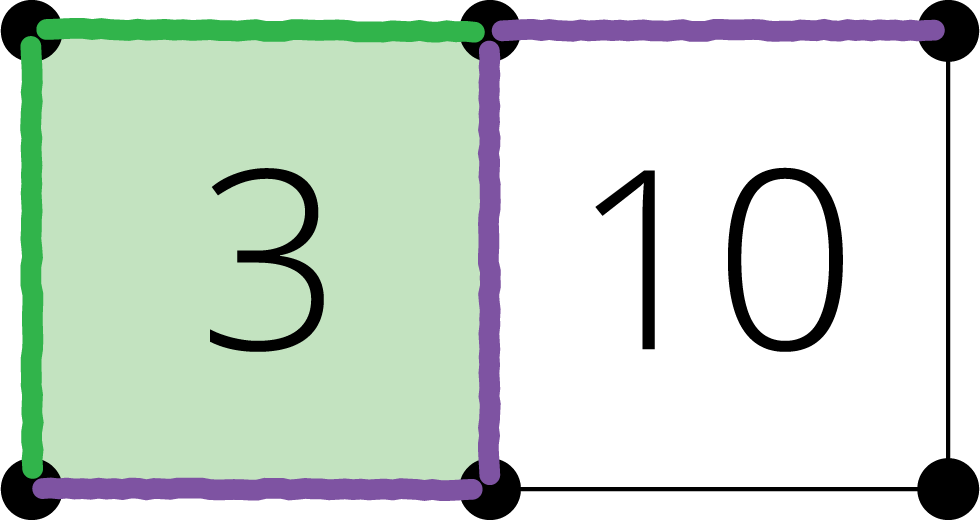 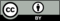 © CC BY 2021 Illustrative Mathematics®